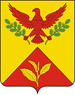 АДМИНИСТРАЦИИ ШАУМЯНСКОГО СЕЛЬСКОГО ПОСЕЛЕНИЯ    ТУАПСИНСКОГО РАЙОНАПОСТАНОВЛЕНИЕот 10.10.2022 					                                                      № 81 с. ШаумянОб утверждении порядка проведения проверки соблюдения гражданином, замещавшим должность муниципальной службы, запрета на замещение на условиях трудового договора должности в организации и (или) на выполнение работ (оказание данной организации услуг) на условиях гражданско-правового договора (гражданско-правовых договоров) в случаях, предусмотренных федеральными законами, если отдельные функции муниципального управления данной организацией входили в должностные (служебные) обязанности муниципального служащего, и соблюдения работодателем условий заключения трудового договора (гражданско-правового договора) с таким гражданином	В соответствии с Федеральным законом от 25 декабря 2008 года                № 273-ФЗ «О противодействии коррупции», Уставом Шаумянского сельского поселения Туапсинского района  п о с т а н о в л я ю:1. Утвердить Порядок проведения проверки соблюдения гражданином, замещавшим должность муниципальной службы, запрета на замещение на условиях трудового договора должности в организации и (или) на выполнение работ (оказание данной организации услуг) на условиях гражданско-правового договора (гражданско-правовых договоров) в случаях, предусмотренных федеральными законами, если отдельные функции муниципального управления данной организацией входили в должностные (служебные) обязанности муниципального служащего, и соблюдения работодателем условий заключения трудового договора (гражданско-правового договора) с таким гражданином (далее - Порядок).2. Опубликовать данное постановление на официальном сайте администрации Шаумянского сельского поселения Туапсинского района.6.  Контроль за выполнением настоящего постановления оставляю за собой.7.  Постановление вступает в силу со дня его подписания.Исполняющий обязанности главыШаумянского сельского поселенияТуапсинского района                                                                      Т.А. ДелигевурянПРИЛОЖЕНИЕ          УТВЕРЖДЕНпостановлением администрацииШаумянского сельского поселенияТуапсинского районаот 10.10.2022 № 81Порядок проведения проверки соблюдения гражданином, замещавшим должность муниципальной службы, запрета на замещение на условиях трудового договора должности в организации и (или) на выполнение работ (оказание данной организации услуг) на условиях гражданско-правового договора (гражданско-правовых договоров) в случаях, предусмотренных федеральными законами, если отдельные функции муниципального управления данной организацией входили в должностные (служебные) обязанности муниципального служащего, и соблюдения работодателем условий заключения трудового договора (гражданско-правового договора) с таким гражданином (далее - Порядок)1. Настоящий порядок разработан в соответствии с частью 6 статьи 12 Федерального закона от 25 декабря 2008 года № 273-ФЗ «О противодействии коррупции» (далее - Федеральный закон № 273-ФЗ) и определяет порядок осуществления проверки:а) соблюдения гражданином, замещавшим должность муниципальной службы, включенную в перечень должностей муниципальной службы администрации Шаумянского сельского поселения Туапсинского района, при назначении на которые граждане обязаны представлять сведения о своих доходах, об имуществе и обязательствах имущественного характера, а также сведения о доходах, об имуществе и обязательствах имущественного характера своих супруги (супруга) и несовершеннолетних детей, при замещении которых муниципальные служащие обязаны представлять сведения о своих доходах, расходах, об имуществе и обязательствах имущественного характера, а также сведения о доходах, расходах, об имуществе и обязательствах имущественного характера своих супруги (супруга) и несовершеннолетних детей, а также в перечень должностей муниципальной службы администрации Шаумянского сельского поселения Туапсинского района, замещение которых связано с коррупционными рисками (далее - перечни должностей), в течение двух лет после увольнения с муниципальной службы администрации Шаумянского сельского поселения Туапсинского района (далее - муниципальная служба) запрета на замещение на условиях трудового договора должности в организации и (или) на выполнение в данной организации работ (оказание данной организации услуг) на условиях гражданско-правового договора (гражданско-правовых договоров) в течение месяца стоимостью более ста тысяч рублей, если отдельные функции муниципального управления данной организацией входили в его должностные (служебные) обязанности (далее - должность с функциями муниципального управления) без согласия комиссии по соблюдению требований к служебному поведению муниципальных служащих органов местного самоуправления администрации Шаумянского сельского поселения Туапсинского района и урегулированию конфликта интересов (далее - комиссия);б) соблюдения работодателем условий заключения трудового договора (гражданско-правового договора) с гражданином, замещавшим должность с функциями муниципального управления.2. Гражданин, замещавший должность муниципальной службы, в течение двух лет со дня увольнения с муниципальной службы:- имеет право с согласия комиссии замещать на условиях трудового договора должность в организации и (или) выполнять в данной организации работы (оказывать данной организации услуги) в течение месяца стоимостью более ста тысяч рублей на условиях гражданско-правового договора (гражданско-правовых договоров) в случаях, если отдельные функции муниципального управления данной организацией входили в его должностные (служебные) обязанности;- обязан при заключении трудовых договоров (гражданско-правовых договоров) в вышеуказанном случае сообщать работодателю сведения о последнем месте муниципальной службы с соблюдением законодательства Российской Федерации о государственной тайне. 3. Проверка, предусмотренная пунктом 1 настоящего порядка, осуществляется на основании распоряжения главы Шаумянского сельского поселения Туапсинского района, которое принимается отдельно в отношении каждого гражданина, замещавшего должность муниципальной службы.4. Специалисту, выполняющему обязанности по ведению кадровой работы администрации Шаумянского сельского поселения Туапсинского района по решению главы Шаумянского сельского поселения Туапсинского района, осуществляют проверку, предусмотренную пунктом 1 настоящего порядка, в отношении граждан, замещавших должности муниципальной службы, назначение на которые и освобождение от которых осуществляется главой Шаумянского сельского поселения Туапсинского района. 5. Основаниями для осуществления проверки, предусмотренной пунктом 1 настоящего порядка, являются:а) письменная информация, поступившая от работодателя, который заключил трудовой договор (гражданско-правовой договор) с гражданином, замещавшим должность с функциями муниципального управления, в порядке, предусмотренном постановлением Правительства Российской Федерации от 8 сентября 2010 года № 700 «О порядке сообщения работодателем при заключении трудового договора с гражданином, замещавшим должности государственной или муниципальной службы, перечень которых устанавливается нормативными правовыми актами Российской Федерации, в течение 2 лет после его увольнения с государственной или муниципальной службы о заключении такого договора представителю нанимателя (работодателю) государственного или муниципального служащего по последнему месту его службы»;б) не поступление письменной информации от работодателя в течение 10 дней с даты заключения трудового (гражданско-правового) договора с гражданином, замещавшим должность с функциями муниципального управления, если комиссией было принято решение о даче согласия на замещение должности, либо выполнение работы (оказание услуги);в) информация, представленная в письменном виде и в установленном порядке:правоохранительными органами, иными государственными органами, органами местного самоуправления и их должностными лицами;постоянно действующими руководящими органами политических партий, региональными отделениями политических партий и зарегистрированных в соответствии с законодательством Российской Федерации иных общественных объединений, не являющихся политическими партиями;Общественной палатой;специалистами кадровых служб органов исполнительной власти, ответственными за работу по профилактике коррупционных и иных правонарушений;общероссийскими средствами массовой информации.6. Информация анонимного характера не является основанием для проведения проверки.7. Проверка осуществляется в срок, не превышающий 60 дней со дня принятия решения о ее проведении. Срок проверки может быть продлен до 90 дней лицом, принявшим решение о ее проведении.8. При осуществлении проверки подлежат установлению следующие фактические обстоятельства: а) замещение гражданином, указанным в пункте 1 настоящего порядка, должности муниципальной службы, включенной в перечни должностей;б) истечение (не истечение) двухлетнего срока со дня увольнения с муниципальной службы гражданина, замещавшего должность муниципальной службы, до дня заключения трудового договора (гражданско-правового договора), указанного в пункте 1 настоящего порядка;в) наличие (отсутствие) отдельных функций муниципального управления в отношении организации, указанной в пункте 1настоящего порядка, в должностных (служебных) обязанностях гражданина, замещавшего должность муниципальной службы;г) наличие (отсутствие) решения соответствующей комиссии о даче согласия (отказе) гражданину, замещавшему должность муниципальной службы, на замещение на условиях трудового договора должности в организации и (или) на выполнение в данной организации работ (оказание данной организации услуг) на условиях гражданско-правового договора (гражданско-правовых договоров).9. В случае необходимости специалист, выполняющий обязанности по ведению кадровой работы, при проведении проверки направляет в установленном порядке запросы на предприятия, в учреждения и организации (далее - организации) с целью получения информации о заключении с гражданином, замещавшим должность муниципальной службы, трудового или гражданско-правового договора на выполнение работ (оказание услуг). 10. В запросе, предусмотренном пунктом 9 настоящего порядка, указываются:а) фамилия, имя, отчество руководителя организации, в которую направляется запрос;б) правовой акт, на основании которого направляется запрос;в) фамилия, имя, отчество, дата и место рождения, место регистрации, жительства гражданина, в отношении которого проводится проверка;г) фамилия, инициалы и номер телефона муниципального служащего, подготовившего запрос. 11. В случае поступления информации, предусмотренной подпунктом «а» пункта 5  настоящего порядка, специалист, выполняющий обязанности по ведению кадровой работы, проверяет наличие в личном деле лица, замещавшего должность с функциями муниципального управления, копии протокола заседания комиссии (выписки из него) с решением о даче гражданину согласия на замещение на условиях трудового договора должности в организации и (или) на выполнение в данной организации работ (оказание данной организации услуг) на условиях гражданско-правового договора (гражданско-правовых договоров).При наличии копии протокола с решением о даче согласия (выписки из него) специалист, выполняющий обязанности по ведению кадровой работы, информирует главу Шаумянского сельского поселения Туапсинского района о соблюдении гражданином, замещавшим должность с функциями муниципального управления, и работодателем требований Федерального закона № 273-ФЗ. Письмо работодателя и информация специалистом по кадрам приобщаются к личному делу гражданина, замещавшего должность с функциями муниципального управления.При отсутствии протокола с решением о даче согласия либо при наличии протокола с решением об отказе гражданину, замещавшему должность с функциями муниципального управления, в замещении на условиях трудового договора должности в организации и (или) на выполнение в данной организации работ (оказание данной организации услуг) на условиях гражданско-правового договора (гражданско-правовых договоров) специалист по кадрам информирует главу Шаумянского сельского поселения Туапсинского района и правоохранительные органы.Одновременно специалист по кадрам информирует работодателя об обязанности прекращения трудового договора (гражданско-правового договора) с данным гражданином в соответствии частью 3 статьи 12 Федерального закона № 273-ФЗ. 12. В случае, не поступления информации, предусмотренной подпунктом «б» пункта 5 настоящего порядка, специалист по кадрам в течение 5 рабочих дней информирует правоохранительные органы о несоблюдении работодателем обязанности, предусмотренной частью 4 статьи 12 Федерального закона № 273-ФЗ. В случае поступления письменной информации от работодателя о заключении трудового договора (гражданско-правового договора) в указанный срок она приобщается к личному делу гражданина, замещавшего должность с функциями муниципального управления. 13. При поступлении информации, предусмотренной подпунктом «в» пункта 5 настоящего порядка, кадровая служба проверяет наличие в личном деле лица, замещавшего должность с функциями муниципального управления:а) копии протокола с решением о даче согласия (выписки из него);б) письменной информации работодателя о заключении трудового договора (гражданско-правового договора) с гражданином, замещавшим должность с функциями муниципального управления. 14. В случае наличия всех документов, указанных в пункте 13 настоящего порядка, кадровая служба в течение 5 рабочих дней со дня окончания проверки информирует лиц, направивших информацию, о соблюдении гражданином, замещавшим должность с функциями муниципального управления, и работодателем требований Федерального закона № 273-ФЗ. 15. В случае отсутствия одного из документов, указанных в пункте 13 настоящего порядка, специалист по кадрам в течение 5 рабочих дней со дня окончания проверки информирует правоохранительные органы, направивших информацию, о несоблюдении гражданином, замещавшим должность с функциями муниципального управления, и работодателем требований Федерального закона № 273-ФЗ. В случае несоблюдения гражданином, замещавшим должность с функциями муниципального управления, требований Федерального закона № 273-ФЗ, работодатель информируется об обязанности прекращения трудового договора (гражданско-правового договора) с данным гражданином в соответствии счастью 3 статьи 12 Федерального закона № 273-ФЗ.16. По результатам проверки главе Шаумянского сельского поселения Туапсинского района представляется информация о ее результатах. При этом в информации должен содержаться один из следующих выводов:а) о соблюдении гражданином, замещавшим должность муниципальной службы, запрета на замещение на условиях трудового договора должности в организации и (или) на выполнение в данной организации работ (оказание данной организации услуг) на условиях гражданско-правового договора (гражданско-правовых договоров);б) о несоблюдении гражданином, замещавшим должность муниципальной службы, запрета на замещение на условиях трудового договора должности в организации и (или) на выполнение в данной организации работ (оказание данной организации услуг) на условиях гражданско-правового договора (гражданско-правовых договоров).17. При установлении в ходе проверки обстоятельств, свидетельствующих о наличии признаков преступления или административного правонарушения, материалы об этом представляются в органы государственной власти в соответствии с их компетенцией.18. Материалы проверки хранятся в соответствии с законодательством об архивном деле в Российской Федерации и Краснодарского края.Исполняющий обязанности главыШаумянского сельского поселения Туапсинского района							Т.А. Делигевурян                                              ЛИСТ СОГЛАСОВАНИЯпроекта постановления администрации Шаумянского сельского поселения Туапсинского района					от 10.10.2022 № 310«Об утверждении порядка проведения проверки соблюдения гражданином, замещавшим должность муниципальной службы, запрета на замещение на условиях трудового договора должности в организации и (или) на выполнение работ (оказание данной организации услуг) на условиях гражданско-правового договора (гражданско-правовых договоров) в случаях, предусмотренных федеральными законами, если отдельные функции муниципального управления данной организацией входили в должностные (служебные) обязанности муниципального служащего, и соблюдения работодателем условий заключения трудового договора (гражданско-правового договора) с таким гражданином»Проект составлен и внесен:Специалист 2 категории по общим вопросамадминистрации Шаумянского сельского поселения Туапсинского района                                                     Л.А. ДеревягинаПроект согласован:Заместитель главы администрацииШаумянского сельского поселения Туапсинского района                                                                     Т.А. ДелигевурянВедущий специалист по организационным вопросамадминистрации Шаумянскогосельского поселения Туапсинского района            			Р.Г. Анучкина